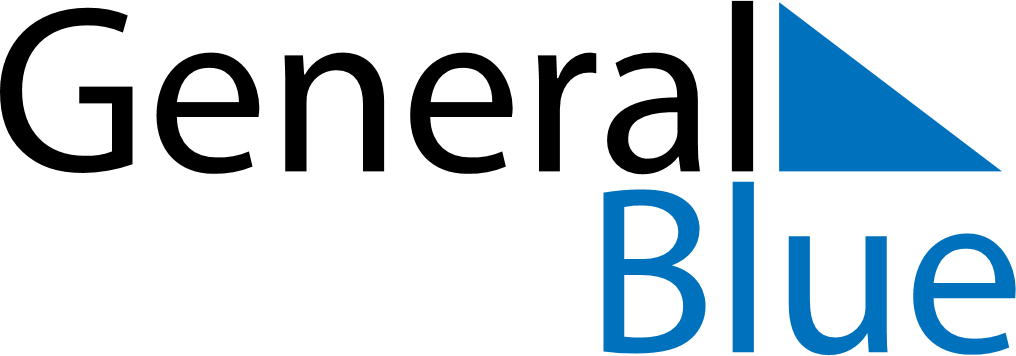 December 2021December 2021December 2021December 2021AustriaAustriaAustriaMondayTuesdayWednesdayThursdayFridaySaturdaySaturdaySunday123445678910111112Immaculate Conception13141516171818192021222324252526Christmas EveChristmas DayChristmas DayBoxing Day2728293031New Year’s Eve